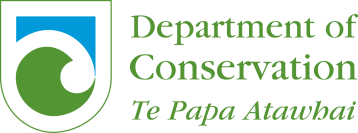 Conservation Services Programme Research Submission 2022/2023Project title: 
Overall project objective/s: Strategic context:Protected species this proposal relates to: Focal fishery: Project description: Project deliverables/outcomes:Estimated budget: Name:	Organisation: Email: Date: 